Supp. Table 1:used for Methylation Specific PCR for the 13 CAN genes from Slobjom et al.Study(MLH1 and p16 primers have been used widely and are not in the table below).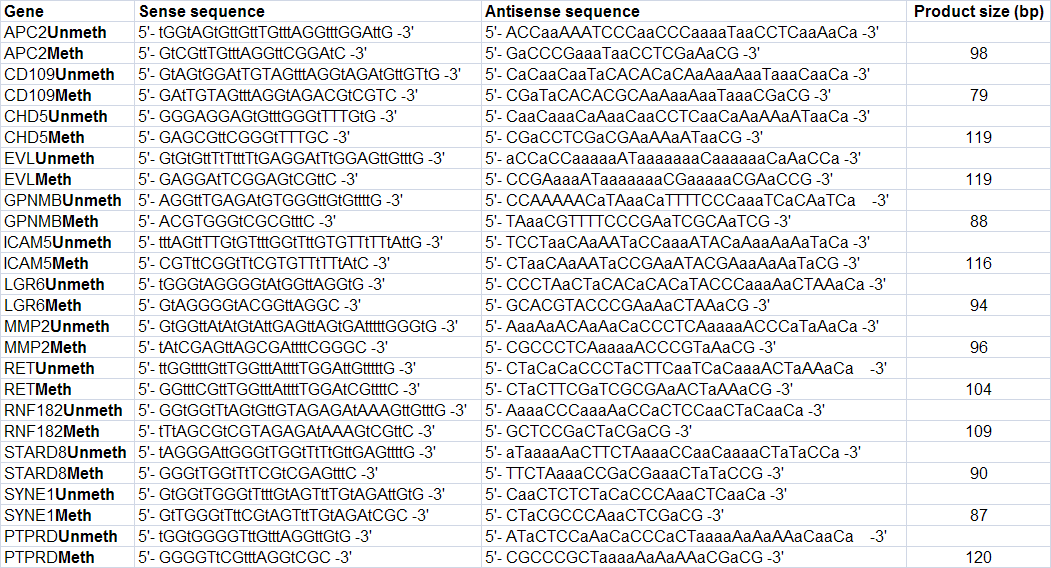 